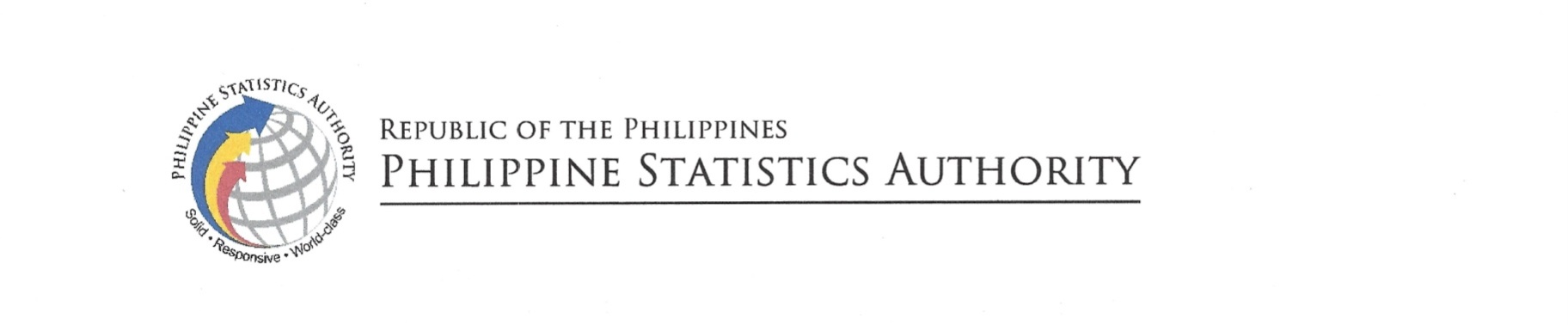 Invitation to Bid Procurement for the Supply, Delivery and Installation of Gang Chairs and Industrial Wall FansThe Philippine Statistics Authority (), through the 2016 General Appropriations Act, intends to apply the sum of Four Million Seven Hundred Eighty Thousand Pesos (P4,780,000.00), being the Approved Budget for the Contract (ABC) to payments under the Procurement for the Supply, Delivery and Installation of Gang Chairs and Industrial Wall Fans.  Bids received in excess of the ABC shall be automatically rejected at bid opening.  Late bids shall not be accepted.The PSA now invites from authorized Philippine suppliers, manufacturers and dealers for the Supply, Delivery and Installation of Gang Chairs and Industrial Wall Fan for PSA Sta. Mesa CRS Office.  Delivery place, duration of contract:A prospective Bidder should have completed within the last three (3) years from the date of submission and receipt of bids at least one (1) single contract of similar nature amounting to at least fifty percent (50%) of the ABC.For this project, “similar in nature” shall mean chairs, office chairs, gang chairs/ wall fan, industrial fan/wall fan, etc.Open competitive bidding procedures will be conducted using a non-discretionary “pass/fail” criterion as specified in the Revised Implementing Rules and Regulations (IRR)  of  Republic  Act  (R.A.)  9184,  otherwise  known  as  the  “Government Procurement Reform Act.” All particulars relative to this bidding, including Eligibility Checking, Bid Security, Evaluation, and Post-Qualification Procedures and Award of Contract shall be governed by R.A. 9184 and its Revised IRR.The Invitation to Bid and Bidding Documents may be downloaded from the website of the Philippine Government Electronic Procurement System (PhilGEPS) and the PSA Website (www.psa.gov.ph).The complete set of Bidding Documents may be acquired by interested bidders upon payment of a nonrefundable fee as indicated above. The Bidding Documents shall be received   personally   by   the   prospective   Bidder   or his duly   authorized representative upon presentation of proper identification document.For purposes of having a legal personality to raise or submit written queries or clarifications in the Pre-Bid Conference relative to this bid project, Bidder must first pay the non-refundable fee for the Bidding Documents on or before the date of the Pre-Bid Conference.For  the  Pre-Bid  Conference,  bidders  are  encouraged  to  send  their  authorized technical representatives or personnel who are familiar with the bid requirements and will prepare the documents for the bidder.The Schedule of Bidding Activities shall be as follows:Interested bidders may obtain further information from the PSA-BAC Secretariat c/o Joseph P. Cajita at the PSA, 11th Floor, Cyberpod Centris One, Eton Centris, EDSA cor. Quezon Ave., Diliman, Quezon City, from 10:00 AM to 5:00 PM only, Mondays to Fridays starting November 7, 2016 at telephone number (02)374-8281 or 374-8283. However, any queries relative to the contents of the bid documents and the project requirements can only be made by suppliers who purchased the bid documents not later than ten (10) calendar days prior to the Submission and Opening of Bids.The PSA reserves the right to waive any formality in the responses to the eligibility requirements and to this invitation. The PSA further reserves the right to accept or reject any bid, to annul the bidding process, and to reject all bids at any time prior to contract award, and makes no assurance that contract shall be entered into as a result of this invitation, without thereby incurring any liability to the affected bidder or bidders.For further information, please refer to: PSA-BAC Secretariat11th Floor, Cyberpod Centris One, Eton Centris, EDSA cor. Quezon Ave., Diliman, Quezon CityTel. No.: (02) 374 8281 or 374 8283Email: j.cajita@psa.gov.phWeb: www.psa.gov.ph or https://procurement.psa.gov.ph/(Sgd.) JOSIE B. PEREZDeputy National Statistician, Censuses and Technical Coordination OfficeChair, PSA-BACLotQtyItem Description Approved Budget for the Contract(ABC)Price of Bidding Documents (in PhP)13303-Seater Gang Chairs 3,630,000.005,000.002115Industrial Wall Fan1,150,000.005,000.00Total ABC4,780,000.00Delivery PlaceDelivery PeriodPSA East Avenue, Quezon CityWithin sixty (60) calendar days from Issuance of Notice to ProceedACTIVITIESDATE AND TIMEVENUESale and Issuance of Bid DocumentsNovember 7, 201610:00 AM – 5:00 PMBAC, General Services Division, Philippine Statistics Authority 11th Floor, Cyberpod Centris One Eton Centris, EDSA corner Quezon Avenue, Diliman, Quezon CityPre-BidConference15 November 2016, 1:30 PMPSA Conference Room, 17th Floor, Cyberpod Centris Three, EDSA, Diliman, Quezon CitySubmission and Opening of Bids28 November 2016, 1:30 PMPSA Lobby, 17th Floor, Cyberpod Centris Three, EDSA, Diliman, Quezon City